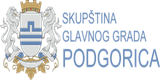 Skupština Glavnog grada PodgoricaPanel diskusija na temu:„Inkluzija romske i egipćanske djece u vrtiće, škole i zajednice – uloga romskih medijatora i značaj organizovanog prevoza do vaspitno-obrazovnih institucija“
- 29. april 2024. godMultimedijalna sala Skupštine Glavnog grada PodgoricaNacrt programaPonedjeljak , 29. april 2024. god.10.30 – 11.00             Dolazak učesnika11.00 – 11.10           Početak programa
                                        -Pozdravne riječi dr Jelene Borovinić Bojović,
                                         predsjednice Skupštine Glavnog grada PodgoricaEmitovanje kratkog video zapisa na temu izazova sa kojima se suočavaju mladi iz romske zajednice u Crnoj Gori (izvor: Predstavništvo UNICEF-a u Crnoj Gori)Pauza 5 min11.20 -13.30 	     Panel diskusija „Inkluzija romske i egipćanske djece u vrtiće, škole i zajednice – uloga romskih medijatora i značaj organizovanog prevoza do vaspitno-obrazovnih institucija“Moderatorka: Maja Vulaš, Služba Skupštine Glavnog grada Panelisti:    Sokolj Beganaj, Nacionalni koordinator za Rome i Egipćane - Safet Kalač, predstavnik Ministarstva prosvjete, nauke i inovacija Ida Kolinović , sekretarka Sekretarijata za socijalno staranje Mensur Šaljaj, predstavnik  Romskog savjetaIrena Jokić Božović, predstavnica UNICEF-aMilena Kovačević, Programska  Kancelarija Savjeta Evrope u CG Prisutni u sali:Predstavnici državnih institucija: Ministarstvo rada i socijalnog staranja, Zaštitnik ljudskih prava i sloboda Crne Gore, Zavod za školstvo, Crveni krst Crne Gore.Predstavnici (nastavnici i učenici) vaspitno- obrazovnih institucija -osnovnih škola na teritoriji Glavnog grada : "Oktoih", "Savo Pejanovic", "Marko Miljanov","Vuk Karadžić", "Vladimir Nazor", "21. maj" i "Božidar Vuković Podgoričanin". NVO-a koje se bave zaštitom prava pripadnika romsko- egipćanske populacije: „Koračajte s nama- Phiren Amenca", ,,Mladi Romi", „Udruženje roditelji", „Centar za prava djeteta" i romski medijatori u oblasti obrazovanja.      